[Name Ihrer Gemeinde]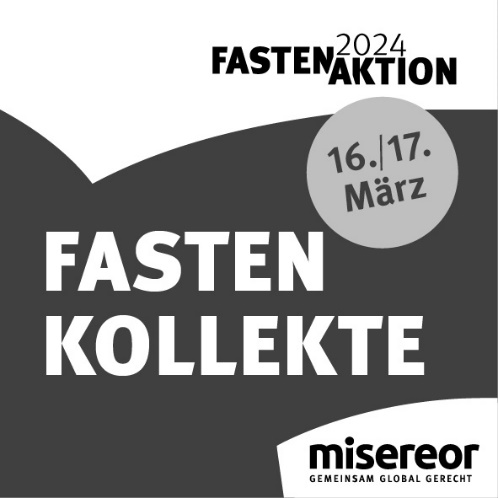 und Misereor sagen Danke für Ihre Spende!Jedes Jahr zum fünften Fastensonntag geht die Kollekte in unserer Gemeinde an Misereor, das katholische Werk für Entwicklungszusammenarbeit.2024 lautet das Leitwort der Misereor-Fastenaktion „Interessiert mich die Bohne“ – und es geht um nicht weniger als gesunde Nahrung für alle, die im Einklang mit der Natur produziert wird.
Die Misereor-Partnerorganisationen in Afrika, Asien und Lateinamerika finden gute Lösungen für diese Herausforderung. Sie arbeiten unermüdlich daran, dass alle satt werden und zuversichtlich in die Zukunft blicken können.
Bitte helfen Sie mit! Jede Spende ist wertvoll.Sie können Ihren Beitrag bei der Kollekte in der Kirche geben oder direkt an Misereor spenden. Ganz einfach geht das per Überweisung auf das KontoIBAN DE75 3706 0193 0000 1010 10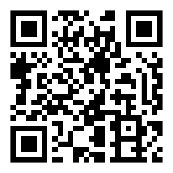 BIC GENODED1PAX, Pax-Bank AachenWenn Sie online spenden möchten, besuchen Sie dazu die Website www.misereor.de/spenden (der QR-Code
bringt Sie direkt dorthin). Danke für Ihren Beitrag!Ihre [hier Gemeinde/Absender eintragen][Hier Logo Ihrer Gemeinde ergänzen, sofern möglich][Name Ihrer Gemeinde]und Misereor sagen Danke für Ihre Spende!Jedes Jahr zum fünften Fastensonntag geht die Kollekte in unserer Gemeinde an Misereor, das katholische Werk für Entwicklungszusammenarbeit.2024 lautet das Leitwort der Misereor-Fastenaktion „Interessiert mich die Bohne“ – und es geht um nicht weniger als gesunde Nahrung für alle, die im Einklang mit der Natur produziert wird.
Die Misereor-Partnerorganisationen in Afrika, Asien und Lateinamerika finden gute Lösungen für diese Herausforderung. Sie arbeiten unermüdlich daran, dass alle satt werden und zuversichtlich in die Zukunft blicken können.
Bitte helfen Sie mit! Jede Spende ist wertvoll.Sie können Ihren Beitrag bei der Kollekte in der Kirche geben oder direkt an Misereor spenden. Ganz einfach geht das per Überweisung auf das KontoIBAN DE75 3706 0193 0000 1010 10BIC GENODED1PAX, Pax-Bank AachenWenn Sie online spenden möchten, besuchen Sie dazu die Website www.misereor.de/spenden (der QR-Code
bringt Sie direkt dorthin). Danke für Ihren Beitrag!Ihre [hier Gemeinde/Absender eintragen][Hier Logo Ihrer Gemeinde ergänzen, sofern möglich]